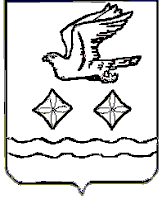 АДМИНИСТРАЦИЯГОРОДСКОГО ОКРУГА СТУПИНОМОСКОВСКОЙ ОБЛАСТИПОСТАНОВЛЕНИЕ________________№_________________г. СтупиноВ соответствии с Федеральным законом от 06.10.2003 №131-ФЗ «Об общих принципах организации местного самоуправления в Российской Федерации», уставом городского округа Ступино Московской области, решением Совета депутатов городского округа Ступино Московской области от 22.08.2019 №323/30 «Об утверждении Порядка установления тарифов на услуги (работы), предоставляемые (выполняемые) муниципальными предприятиями и учреждениями городского округа Ступино Московской области», уставом учреждения, решением Комиссии по ценам и тарифам администрации городского округа Ступино Московской области от 24.05.2024ПОСТАНОВЛЯЮ:1. Установить тарифы на платные услуги, оказываемые муниципальным казенным учреждением «Ритуальная служба» городского округа Ступино Московской области (Приложение).2. Опубликовать настоящее постановление в установленном порядке и разместить на официальном сайте администрации, Совета депутатов и контрольно-счетной палаты городского округа Ступино Московской области.3. Контроль за исполнением настоящего постановления возложить на заместителя главы городского округа Ступино Московской области 
Протопопова С.В. и на заместителя главы городского округа Ступино Московской области по режиму (безопасности) Севрюгина А.В.Глава городского округа СтупиноМосковской области							      С.Г. МужальскихПриложениек постановлению администрациигородского округа Ступино Московской областиот «___» ___________ № _______Тарифы на платные услуги,оказываемые муниципальным казенным учреждением «Ритуальная служба» городского округа Ступино Московской областиОб установлении тарифов на платные услуги, оказываемые муниципальным казенным учреждением «Ритуальная служба» городского округа Ступино Московской области№ п/пНаименование работЕдиница измеренияТариф, руб. 1Выполнение работ по удалению борщевика Сосновского (без учета затрат на ГСМ)*1.1Механическим способом:1.1.1выкашивание вручную, уборка сухих растений1 гектар11 810,571.1.2механизированное выкашивание, уборка сухих растений1 гектар6 767,991.2Химическим способом:1.2.1ручное опрыскивание очагов произрастания гербицидами и (или) арборицидами1 гектар19 777,851.2.2механизированное опрыскивание очагов произрастания гербицидами и (или) арборицидами1 гектар15 452,23*Дополнительно к тарифу взимается плата за ГСМ в зависимости от удаленности места проведения работ (до места проведения работ и обратно):- по работам, указанным в п.п. 1.1.1 и 1.2.1 при переезде от 0 до 10 км – 107,33 руб., далее за каждый километр 10,73 руб.;- по работам, указанным в п.п. 1.1.2 и 1.2.2 при переезде от 0 до 10 км – 165,82 руб., далее за каждый километр 16,58 руб.*Дополнительно к тарифу взимается плата за ГСМ в зависимости от удаленности места проведения работ (до места проведения работ и обратно):- по работам, указанным в п.п. 1.1.1 и 1.2.1 при переезде от 0 до 10 км – 107,33 руб., далее за каждый километр 10,73 руб.;- по работам, указанным в п.п. 1.1.2 и 1.2.2 при переезде от 0 до 10 км – 165,82 руб., далее за каждый километр 16,58 руб.*Дополнительно к тарифу взимается плата за ГСМ в зависимости от удаленности места проведения работ (до места проведения работ и обратно):- по работам, указанным в п.п. 1.1.1 и 1.2.1 при переезде от 0 до 10 км – 107,33 руб., далее за каждый километр 10,73 руб.;- по работам, указанным в п.п. 1.1.2 и 1.2.2 при переезде от 0 до 10 км – 165,82 руб., далее за каждый километр 16,58 руб.*Дополнительно к тарифу взимается плата за ГСМ в зависимости от удаленности места проведения работ (до места проведения работ и обратно):- по работам, указанным в п.п. 1.1.1 и 1.2.1 при переезде от 0 до 10 км – 107,33 руб., далее за каждый километр 10,73 руб.;- по работам, указанным в п.п. 1.1.2 и 1.2.2 при переезде от 0 до 10 км – 165,82 руб., далее за каждый километр 16,58 руб.